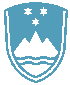 POROČILO O REDNEM INŠPEKCIJSKEM PREGLEDU NAPRAVE, KI LAHKO POVZROČI ONESNAŽEVANJE OKOLJA VEČJEGA OBSEGAZavezanec: Croning livarna  d.o.o.                     Koroška cesta 14                     2390 Ravne na KoroškemNaprava / lokacija:  Koroška cesta 14                                  2390 Ravne na KoroškemDatum pregleda:     13. 10. 2022Okoljevarstveno dovoljenje (OVD) št.:  35407-19/2008-6  (20. 12. 2012) s spremembami             35406-50/2019-23   (8. 7. 2021)Usklajenost z OVD:              DAZaključki / naslednje aktivnosti:V letu 2022 je bil opravljen integralni inšpekcijski pregled – podjetje deluje v celoti skladno z OVD, dnevno lahko stalijo 32 t zlitin, letno pa lahko predelajo tudi 3.000 t nenevarnih odpadkov.•	Emisije hrupa so v mejah dovoljenega.•	Emisije snovi v zrak so minimalne glede na dovoljene mejne vrednosti iz OVD. •	Emisije snovi v vode in kanalizacijo ne predstavljajo večjega obremenjevanja, saj vodo uporabljajo izključno v hladilniških sistemih.•	Na področju odpadkov nastopajo kot povzročitelj odpadkov in kot predelovalec. Na obeh področjih ravnanja z odpadki vodijo postopke skladno z OVD in Uredbo o odpadkih.